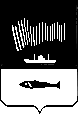 АДМИНИСТРАЦИЯ ГОРОДА МУРМАНСКАПОСТАНОВЛЕНИЕ  15.12.2011                                                                                                     № 2536О внесении изменений в приложение к постановлению администрации города Мурманска от 29.12.2010 № 2278 «Об утверждении порядка предоставления социальных выплат молодым семьям – участникам долгосрочной целевой программы «Обеспечение жильем молодых семей города Мурманска» на 2011-2013 годы» (в ред. постановлений                                 от 08.06.2011 № 968, от 29.06.2011 № 1114) В соответствии с постановлениями Правительства Российской Федерации от 17.12.2010 № 1050 «О федеральной целевой программе «Жилище» на 2011-2015 годы» (в ред. постановлений Правительства РФ от 14.07.2011 № 575, от 06.10.2011 № 825), Правительства Мурманской области от 22.08.2008                         № 398-ПП/14 «О долгосрочной целевой программе «Обеспечение жильем Мурманской области» на 2009-2011 годы» (в ред. постановлений Правительства Мурманской области от 29.07.2009 № 336-ПП, от 30.10.2009           № 507-ПП, от 10.02.2010 № 42-ПП, от 13.09.2010 № 406-ПП/14, от 20.04.2011 № 201-ПП) в целях урегулирования предоставления социальных выплат молодым семьям – участникам долгосрочной целевой программы «Обеспечение жильем молодых семей города Мурманска» на 2011-2013 годы, утвержденной постановлением администрации города Мурманска от 09.09.2010 № 1576 (в ред. постановлений от 03.12.2010 № 2152, от 30.03.2011 № 512),               п о с т а н о в л я ю:Внести в приложение к постановлению администрации города Мурманска от 29.12.2010 № 2278 «Об утверждении порядка предоставления социальных выплат молодым семьям – участникам долгосрочной целевой программы «Обеспечение жильем молодых семей города Мурманска» на 2011-2013 годы» (в ред. постановлений от 08.06.2011 № 968, от 29.06.2011 № 1114)  следующие изменения:Абзац 5 пункта 4.1 раздела 4 исключить.Пункт 4.4 раздела 4 изложить в следующее редакции:«4.4. Для участия в муниципальной или региональной Программе молодая семья должна представить в Комитет заявление установленного образца по форме согласно приложению № 2 к настоящему Порядку, а также следующие документы:Копии документов, удостоверяющих личность, а именно:паспортов обоих супругов (родителя в неполной семье) и детей старше 14 лет (заполненные страницы);свидетельства о рождении (усыновлении) ребенка младше 14 лет.Копию свидетельства о браке или о расторжении брака (для лиц, состоящих в браке или расторгнувших его).Документы для подтверждения финансовой возможность семьи для приобретения жилого помещения, а именно:копии трудовых книжек обоих супругов (при наличии детей до 14 лет – одного из супругов), заверенные подписью (с указанием должности и расшифровкой подписи) и печатью работодателя с указанием даты заверения;копию трудового договора (при его наличии), заключенного по месту работы, заверенную подписью (с указанием должности и расшифровкой подписи) и печатью работодателя с указанием даты заверения;документы с места работы супругов/супруга о размере совокупного дохода за последние 6 месяцев (форма 2-НДФЛ, копии деклараций о доходах за последний год с отметкой налогового органа и другие справки о доходах);документы, подтверждающие доход по вкладам, страховым выплатам, арендной плате и пр. (при наличии).Документы для признания членов молодой семьи нуждающимися в улучшении жилищных условий для участия в муниципальной Программе, а именно:  справку о регистрации членов молодой семьи по месту жительства/месту пребывания с указанием собственника и общей характеристики жилого помещения по форме № 9;архивную справку о регистрации членов молодой семьи с предыдущего места регистрации с указанием собственника жилого помещения по форме № 9 (указанный документ представляется в случае смены места регистрации кого-либо из членов молодой семьи в течение двух лет, предшествующих моменту подачи заявления на участие в муниципальной Программе);справку об отсутствии или наличии в собственности у гражданина жилых помещений по городу Мурманску и Мурманской области, предоставляемую Государственным унитарным предприятием технической инвентаризации Мурманской области, на членов семьи, рожденных до 1998 года;документ об отсутствии или наличии в собственности у гражданина жилых помещений по городу Мурманску и Мурманской области на каждого члена семьи, действительный на момент подачи заявления, предоставляемый управлением Федеральной службы государственной регистрации, кадастра и картографии по Мурманской области. Для претендентов на участие в региональной Программе необходимо представить копию постановления администрации города  Мурманска о признании членов молодой семьи нуждающимися в жилом помещении.Справку с места работы об отсутствии/присутствии в списках на получение государственных жилищных сертификатов (данный документ необходимо представить военнослужащим и сотрудникам органов внутренних дел).При представлении копий документов согласно п.п. 4.4.1., 4.4.2 настоящего Порядка при себе иметь оригиналы.Документы, указанные в п. 4.4.4, 4.4.5 запрашиваются Комитетом в рамках межведомственного информационного взаимодействия в органах власти, в компетенции которых находятся данные сведения, в случае, если заявитель не представил данные сведения самостоятельно.В случае определения нормативными правовыми актами Правительства Российской Федерации и (или) Правительства Мурманской области  порядка использования информационно-телекоммуникационных сетей общего пользования, в том числе сети Интернет, включая региональный портал государственных и муниципальных услуг Мурманской области  при наличии технической возможности заявление, а также иные документы, указанные в     п. 4.4 настоящего Порядка, могут быть представлены в Комитет в форме электронных документов.».В пункте 4.6 раздела 4 после слов «предусмотренные в п. 4.4,» добавить слова «4.16, 6.1,».Пункт 6.1 раздела 6 изложить в новой редакции:«6.1. Молодая семья – участник муниципальной Программы в течение 20 дней со дня получения уведомления об утверждении размера социальной выплаты, а молодая семья – участник региональной Программы в срок, установленный нормативными правовыми актами Правительства Мурманской области, направляют в Комитет заявление о выдаче Свидетельства по форме согласно приложению № 7 к настоящему Порядку и документы, согласно п. 4.4 настоящего Порядка, за исключением документа, указанного в п. б)  п.п. 4.4.4.В случае если жилое помещение уже приобретено, то молодая семья – участник муниципальной Программы в сроки, указанные в п. 6.1, направляет в Комитет заявление о выдаче свидетельства по форме согласно приложению          № 7 к настоящему Порядку, копии документов на приобретенное жилое помещение (договора купли-продажи, акта приема-передачи квартиры, свидетельств о государственной регистрации права, кредитный договор или договор займа), а также копии паспортов обоих супругов (родителя в неполной семье) и детей старше 14 лет (заполненные страницы), свидетельства о рождении (усыновлении) ребенка младше 14 лет и свидетельства о браке или о расторжении брака (для лиц, состоящих в браке или расторгнувших его).».Пункт 6.3 раздела 6 дополнить абзацем следующего содержания:«В случае высвобождения в течение года денежных средств по муниципальной Программе Комитет после утверждения постановлением администрации города Мурманска размеров социальных выплат для следующих по списку участников в течение 10 рабочих дней со дня представления молодыми семьями документов, предусмотренных п. 6.1 настоящего Порядка, производит оформление Свидетельств по форме согласно приложению № 3 к настоящему Порядку, договоров о предоставлении социальных выплат в соответствии с формой согласно приложению № 4 к настоящему Порядку и выдачу их молодым семьям в порядке очередности, определенной списком молодых семей - участников муниципальной Программы.».Абзац 4 приложения № 1 к Порядку изложить в новой редакции:«В случае использования жилищного, в том числе ипотечного, кредита или займа работоспособные члены молодой семьи (при наличии детей до 14 лет – один из супругов) должны иметь стаж на настоящем месте работы не менее 6 месяцев, а совокупный доход молодой семьи должен быть не менее размера, позволяющего получить жилищный, в том числе ипотечный, кредит или займ на приобретение жилого помещения или создание объекта индивидуального жилищного строительства.».Приложение № 2 к Порядку изложить в новой редакции согласно приложению к настоящему постановлению.Редакции газеты «Вечерний Мурманск» (Червякова Н.Г.) опубликовать настоящее постановление с приложением.Настоящее постановление вступает в силу со дня официального опубликования.Контроль за выполнением настоящего постановления возложить на заместителя главы администрации города Мурманска Соколова М.Ю.Глава администрациигорода Мурманска                                                                                А.И. СысоевПриложениек постановлению администрациигорода Мурманскаот  15.12.2011 №  2536____________________________________Главе администрации города Мурманскаот __________________________________                       (ФИО заявителя)____________________________________проживающего (ей) по адресу в настоящее время___________________________________________________________________контактный телефон __________________моб. тел.    ___________________________ З А Я В Л Е Н И Е Прошу включить в состав участников долгосрочной целевой программы «Обеспечение жильем молодых семей города Мурманска» на 2011-2013 годы/долгосрочной целевой программы «Поддержка и стимулирование жилищного строительства в Мурманской области» на 2011-2015 годы (ненужное зачеркнуть) молодую семью в составе: 1.Заявителя ____________________________________________________________________ , (фамилия, имя, отчество, дата рождения)паспорт серия________ №____________ , выдан ______________________________________ _______________________________________________________________________________ ,(кем, когда)зарегистрированного по адресу:___________________________________________________ ,место работы ___________________________________________________________________.2.Супруги (супруга) заявителя_____________________________________________________ ,(фамилия, имя, отчество;  дата рождения)паспорт серия________ №_____________ , выдан _____________________________________ _______________________________________________________________________________,                                                                                                              (кем, когда)зарегистрированной (ого) по адресу: _______________________________________________ ,место работы ___________________________________________________________________.3. Детей заявителя:3.1. ____________________________________________________________________________(ф.и.о., дата рождения)свидетельство о рождении/паспорт (для ребенка, достигшего 14 лет) (ненужное вычеркнуть)серия __________________ № ___________________, выданное(ый)______________________ __________________________________________________ "____" ______________  ______ г.,зарегистрированной (ого) по адресу: ________________________________________________.3.2. ____________________________________________________________________________(ф.и.о., дата рождения)свидетельство о рождении/паспорт (для ребенка, достигшего 14 лет) (ненужное вычеркнуть)серия __________________ № ___________________, выданное(ый)______________________ __________________________________________________ "____" ______________  ______ г.,зарегистрированной (ого) по адресу: _______________________________________________.3.3. ___________________________________________________________________________(ф.и.о., дата рождения)свидетельство о рождении/паспорт (для ребенка, достигшего 14 лет) (ненужное вычеркнуть)серия __________________ № ___________________, выданное(ый)______________________ __________________________________________________ "____" ______________  ______ г.,зарегистрированной (ого) по адресу: _______________________________________________.4. В настоящее время семья проживает (проставить X):- квартира (комната) в государственном жилищном  фонде (жилищном фонде Мурманской области, жилищном фонде Российской Федерации)___;- квартира (комната) в муниципальном жилищном фонде ____;- квартира (комната) с не полностью выплаченным паем в доме ЖСК, ЖК ____;- квартира в частной собственности ____;- индивидуальный жилой дом или его часть, находящаяся в собственности граждан ____;- арендуемое жилое помещение ____;- служебная площадь ____ ;- общежитие ____ ;- другое________________________________________________________________________.5. Состою на учете по улучшению жилищных условий с «____» _____________ года.6. Доход семьи составляет:Средний совокупный доход семьи  в месяц:________________________ (руб.).Доход на одного члена семьи в месяц: ______________________________ (руб.).7. Члены семьи имеют в собственности следующие виды недвижимого имущества (да/нет):- жилье (адрес, общ. площадь)_____________________________________________________;- незастроенные участки земли ____________________________________________________;- дачи и садовые домики __________________________________________________________;- другие виды недвижимости ______________________________________________________.8. Предполагаемыми источниками средств на покрытие разницы между стоимостью жилья и размером предоставляемой социальной выплатой являются (отметьте нужные источники средств, указав их размер):- продажа имеющегося жилья (сумма, руб.) __________________________________________;- получение ипотечного кредита (сумма, руб.) _______________________________________;- использование сбережений (сумма, руб.) ___________________________________________;- другие источники (сумма, руб.) ___________________________________________________.9. Планируем рождение ребенка в период с 2011-2013 годы?  ДА, НЕТ (нужное подчеркнуть)Если ДА, то в каком году?    в 20_____ году. В случае, если на момент подачи заявления заявительница (супруга заявителя) беременна, указать срок беременности ________ недель.Я и члены моей семьи подтверждаем, что сведения, предоставленные мною в настоящем заявлении, достоверны. С условиями участия в долгосрочной целевой программе «Обеспечение жильем молодых семей города Мурманска» на 2011 - 2013 годы/долгосрочной целевой программы «Поддержка и стимулирование жилищного строительства в Мурманской области» на 2011-2015 годы (ненужное зачеркнуть) ознакомлен(ны) и обязуюсь (обязуемся) их выполнять.К заявлению мною прилагаются следующие документы (проставить Х):«______»_________________ 20 __ г.                             ________________ (подпись Заявителя)- - - - - - - - - - - - - - - - - - - - - - - - - - - - - - - - - - - - - - - - - - - - - - - - - - - - - - - - - - - - - - - - - -(линия отрыва)Заявление и прилагаемые к нему согласно перечню документы принятыРегистрационный номер __________  "______" _______________ 20___ г.__________________________________       ___________________     _____________________        (должность лица, принявшего заявление)                                                     (подпись)                                       (расшифровка  подписи)Конт. тел.: ______________________ФИО члена семьиНазвание источника дохода (место работы)Сумма дохода за последние 6 мес. (руб.)Средний месячный доход (руб.)№ п/пНаименование документаЗаявительСупруг(а) заявителяДети1.Копии паспортов 2.Копия свидетельства о рождении (усыновлении) ребенка младше 14 лет3.Копия свидетельства о браке или о расторжении брака4.Копии трудовых книжек5.Копия трудового договора6.Документы с места работы о размере совокупного дохода за последние 6 месяцев7.Документы, подтверждающие доход по вкладам, пенсиям, страховым выплатам, арендной плате и пр.8.Справка о регистрации членов молодой семьи по месту жительства/месту пребывания по форме № 99.Архивная справка о регистрации членов молодой семьи с предыдущего места регистрации с указанием собственника жилого помещения по форме № 910.Справка об отсутствии или наличии в собственности у гражданина жилых помещений по городу Мурманску и Мурманской области, предоставляемая Государственным унитарным предприятием технической инвентаризации Мурманской области11.Документ об отсутствии или наличии в собственности у гражданина жилых помещений по городу Мурманску и Мурманской области, предоставляемый управлением Федеральной службы государственной регистрации, кадастра и картографии по Мурманской области12.Копия постановления администрации города Мурманска о признании молодой семьи нуждающейся в жилом помещении13.Справка с места работы об отсутствии/присутствии в списках на получение государственных жилищных сертификатов